Муниципальное общеобразовательное учреждение «Средняя общеобразовательная школа №32 имени 177 истребительного авиационного московского полка»Г.о. Подольск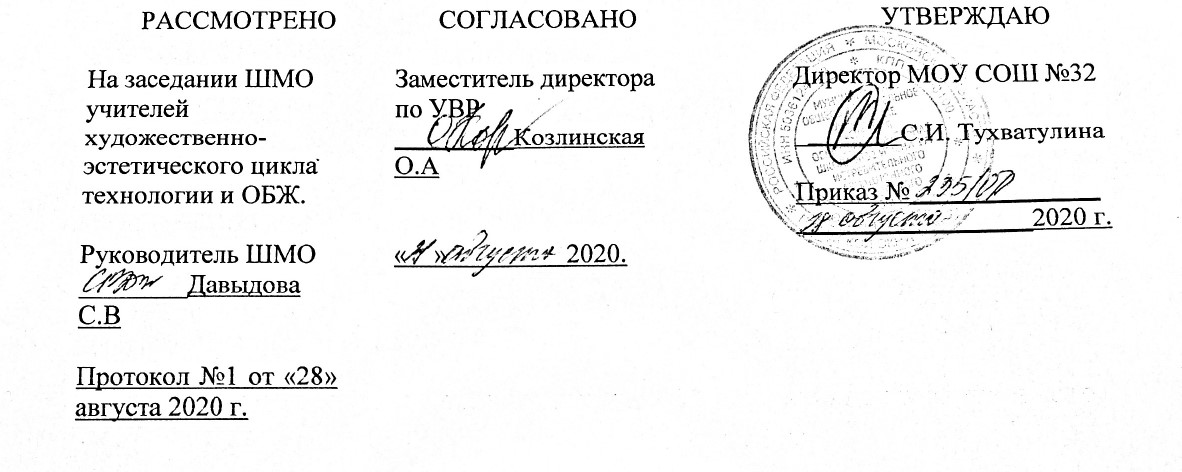 Рабочая программа по основам безопасности жизнедеятельности 7 классУчебных недель: 34Количество часов в неделю: 1Количество часов в год: 34Составитель:Учитель ОБЖпервой категорииСмирнов Юрий Афанасьевич2020- 2021 учебный годРабочая программа для 7 класса отражает один из возможных вариантов реализации федерального государственного образовательного стандарта основного общего образования по предметной области «Основы безопасности жизнедеятельности». Составлена на основании программы авторского коллектива в составе Смирнова А.Т. и Хренникова Б.О.   Структура и содержание рабочей программы соответствуют требованиям федерального государственного образовательного стандарта основного общего образования (2010г.)УМК:Основы безопасности жизнедеятельности: 7 класс: учебник/ Смирнова А.Т., Хренников Б.О., 2-е изд. — М.: Просвещение, 2012г. Основы безопасности жизнедеятельности: Комплексная программа. 5-11 классы / Смирнов А.Т., Хренников Б.О.   2-е изд. — М.: Просвещение, 2012г.Основы безопасности жизнедеятельности: 7-9 класс: Поурочные разработки/ Смирнов А.Т. и Хренников Б.О.   2-е изд. — М.: Просвещение, 2012г.На изучение предметной области отводится 34 часа, из расчета 1 час в неделю.Основная цель: формирование у обучаемых современного уровня культуры и безопасного поведения в стандартных и нестандартных условиях жизнедеятельности. расширение знаний и формирование умений младших подростков по организации здорового образа жизни, правильного поведения в различных неординарных и чрезвычайных ситуациях.Основными задачами изучения данной предметной области являются:осознание необходимости знания правил поведения в необычных, нестандартных и чрезвычайных ситуациях;воспитание способности к восприятию и оценке жизненных ситуаций, таящих в себе опасность, и приобретение опыта их преодоления;формирование представлений о причинах возникновения опасных ситуаций, правилах безопасного поведения в них;воспитание самоконтроля и самооценки поведения в опасных для здоровья и жизни ситуациях, развитие умения предвидеть последствия своего поведения.Планируемые результаты освоения учебного предмета в 7 классе Личностные:определять и высказывать самые общие для всех людей правила индивидуального и коллективного безопасного поведения в чрезвычайных ситуациях, угрожающих жизни и здоровью людей, правил поведения на транспорте и на дорогах;самостоятельно определять общие для всех правила поведения,  делать выбор, при поддержке других участников группы и педагога здорового и безопасного образа жизни.Средством достижения этих результатов служит организация на уроке парно-групповой работы.Метапредметные:Регулятивные УУД:Самостоятельно определять и высказывать общие для всех людей правила поведения при совместной работе и сотрудничестве (этические нормы).Учиться отличать верно выполненное задание от неверного.Учиться совместно с учителем и другими учениками давать эмоциональную оценку деятельности класса  на уроке. Средством формирования этих действий служит технология проблемного диалога на этапе изучения нового материала.Познавательные УУД:перерабатывать полученную информацию: делать выводы в результате  совместной  работы всего класса;перерабатывать полученную информацию: сравнивать и классифицировать;преобразовывать информацию из одной формы в другую,  находить и формулировать решение задачи безопасности с помощью простейших  схематических рисунков, схем, таблиц. Средством формирования этих действий служит учебный материал и задания учебника, ориентированные на линии развития средствами предметаКоммуникативные УУД:доносить  свою позицию до других: оформлять ее в устной и письменной речи (на уровне одного предложения или небольшого текста).слушать и понимать речь других;совместно договариваться о правилах общения и поведения в школе и следовать им.Предметные:1-й уровень (необходимый)Ученик должен знать:телефоны экстренных служб;классификацию опасных природных явлений;как подготовиться к опасному природному явлению;как вести себя во время и после опасного природного явления;зоны повышенной опасности;практические действия во время и после опасного природного явления;опасные  природные явления характерные для региона проживания;правила поведения на улице, общественных местах;обязанности пешехода и других участников дорожного движения;способы тушения пожара;способы вовлечения подростка в террористическую и экстремистскую деятельность;особенности поведения, отличительные признаки террориста;способы вовлечения подростка в террористическую и экстремистскую деятельность; вредные привычки, уметь объяснить как они влияют на организм человека;что следует понимать под понятием психологическая уравновешенность;какие качества необходимы человеку для дружбы;способы преодоления стрессовых ситуаций;последовательность общих правил оказания первой доврачебной  помощи;правовые основы антитеррористической и противопожарной безопасности, ответственность за телефонный терроризм. 2-й уровень (программный)Ученик должен уметь:действовать в условиях пожарной тревоги, в условиях экстремальной ситуации, в ситуации террористической акции или других опасных чрезвычайных ситуациях;действовать в условиях опасных природных явлений и стихийных бедствий;управлять собственными эмоциями;преодолевать стрессовые ситуации;оказать первую помощь и самопомощь при ушибах и переломах;объяснить как влияют вредные привычки  на организм человека;объяснить необходимую сущность занятия физкультурой и спортом.Приобретенные знания и умения учащиеся должны использовать в практической деятельности и повседневной жизни для:ведения здорового образа жизни;действий в опасных и чрезвычайных ситуациях;соблюдение мер безопасности поведения на водоемах в любое время года;соблюдение мер профилактики инфекционных заболеваний;умению оказать первую доврачебную помощь;умению противостоять стрессовым ситуациям.Обучающийся научится: 	действовать в условиях пожарной тревоги, в условиях экстремальной ситуации, в ситуации террористической акции или других опасных чрезвычайных ситуациях;действовать в условиях опасных природных явлений и стихийных бедствий;объяснить как влияют вредные привычки  на организм человека;объяснить необходимую сущность занятия физкультурой и спортом.Обучающийся получит возможность научиться:научиться управлять собственными эмоциями;преодолевать стрессовые ситуации; оказать первую помощь и самопомощь при ушибах и переломах;Содержание учебного предмета(34 часа)Модуль-I Основы безопасности личности, общества и государства. Обеспечивает формирование у обучаемых комплексной безопасности жизнедеятельности в повседневной жизни и в различных опасных и чрезвычайных ситуациях природного и техногенного характера. Модуль включает в себя два раздела. Запланировано 27 часов.Раздел -I Основы комплексной безопасности.23 часа.Тема 1.Общие понятия об опасных и чрезвычайных ситуациях природного характера.3 часа.Тема 2. Чрезвычайные ситуации геологического происхождения,  их причины и последствия. 6 часов.Тема 3. Чрезвычайные ситуации метеорологического происхождения,                                          их причины и последствия. 3 часа.Тема 4.    Чрезвычайные     ситуации    гидрологического  происхождения. 6 часов.Тема 5. Природные пожары и чрезвычайные ситуации биолого-социального происхождения. 4 часа.Раздел-III Основы противодействия экстремизму и терроризму в РФ.3 часа.Тема 10. Духовно-нравственные основы противодействия терроризму и экстремизму. 3 часа.Модуль-II Основы медицинских знаний и здорового образа жизни. Решает задачи духовно-нравственного воспитания обучаемых, формирования у них индивидуальной системы здорового образа жизни, сохранения и укрепления здоровья, а также умений оказывать первую медицинскую помощь. Модуль включает в себя два раздела. Запланировано 8 часов.Раздел -IV Основы здорового образа жизни.3 часа.Тема 11. Здоровый образ жизни и его значение для гармонического человека. 3 часа.Тема 8. Факторы, разрушающие здоровье. 2часа.Раздел-V Основы медицинских знаний и оказание первой медицинской помощи.5 часов.Тема 15. Первая помощь при неотложных состояниях. 5 часов.Тематическое планированиеКалендарно-тематическое планирование Материально-техническое обеспечениеСодержание Основные цели и задачи изучения предмета в 7 классе3Планируемые результаты освоения учебного предмета основы безопасности жизнедеятельности (ОБЖ) в 7 классе4Содержание учебного предмета основы безопасности жизнедеятельности (ОБЖ) в 7 классе5Тематическое планирование 6Календарно-тематическое планирование 6Методическое и материально-техническое обеспечение 8№ п/пНазвание темыКоличество часов на изучениеОсновы безопасности личности, общества и государства  261Основы комплексной безопасности.232Основы противодействия экстремизму и терроризму в РФ.3Основы медицинских знаний и здорового образа жизни.83Основы здорового образа жизни.34Основы медицинских знаний и оказание первой медицинской помощи5№ урокаТема урокаДатаДата№ урокаТема урокаПланируемаяФактическиМодуль 1. Основы безопасности личности, общества, государства.Раздел 1. Основы комплексной безопасности.Тема 1. Общие понятия об опасных и чрезвычайных ситуациях природного характера.1Введение в предмет. Основные требования ПДД. Инструктаж по мерам безопасности.02.09-06.092Различные природные явления. 09.09-13.093Опасные и чрезвычайные            ситуации природного характера.16.09-20.094Общая характеристика опасных природных явлений.23.09-27.09Модуль 2. Основы медицинских знаний и здорового образа жизни.Раздел 5. Основы медицинских знаний и оказание первой медицинской помощи. Тема 15. Первая помощь при неотложных состояниях.5Общие правила оказания первой помощи при ДТП.30.09-04.106Оказание первой помощи при наружном кровотечении.07.10-11.107Оказание первой помощи при ушибах и переломах. Общие правила транспортировки пострадавшего.14.10-18.108Оказание первой помощи при наружном кровотечении.21.10-25.109Оказание первой помощи при ушибах и переломах пострадавшим в ДТП. ПДД велосипедистам.04.11-08.11Модуль 1. Основы безопасности личности, общества, государства.Раздел 1. Основы комплексной безопасности.Тема 2. Чрезвычайные ситуации геологического происхождения,  их причины и  последствия.10Землетрясение. Причины возникновения землетрясения и  возможные последствия .11.11-15.1111Защита населения от последствий землетрясений.18.11-22.1112Правила безопасного поведения населения при землетрясении.25.11- 29.1213Расположение вулканов на Земле, извержения вулканов.02.12-06.1214Последствия извержения вулканов. Защита населения.09.12-13.1215Оползни и обвалы, их последствия. Защита населения.16.12-20.12Тема 3. Чрезвычайные ситуации метеорологического происхождения,   их причины и последствия.16Ураганы и бури, причины их возникновения, возможные последствия.23.12-27.1217Защита населения от последствий ураганов и бурь   13.01-17.0118Смерчи.20.01-24.01Тема 4. Чрезвычайные ситуации гидрологического происхождения.19Наводнения. Виды наводнений и их причины.27.01-31.0120Виды наводнений.03.02-07.0221Рекомендации населению по действиям при угрозе и во время наводнения.10.02-14.0222Сели и их характеристика. Защита населения.17.02-21.0223Цунами и их характеристика. Защита населения.24.02-28.0224Снежные лавины. Защита населения.03.03-07.03Тема 5. Природные пожары и чрезвычайные ситуации биолого-социального происхождения.25Лесные и торфяные пожары и их характеристика.10.03-14.0326Профилактика лесных и торфяных пожаров, защита населения.17.03-21.0327Инфекционная заболеваемость людей и защита населения.30.03-04.0428Эпизоотии и эпифитотии07.04-11.04Раздел 3. Основы противодействия терроризму и экстремизму в РФ.Тема 10. Духовно-нравственные основы противодействия терроризму и экстремизму.29Терроризм и экстремизм, классификация и современный облик.14.04-18.0430Факторы риска вовлечения подростка в террористическую и экстремистскую деятельность.21.04-25.0431Роль нравственных позиций и личных качеств подростков в формировании антитеррористического поведения.28.04-02.05Модуль 2. Основы медицинских знаний и здорового образа жизни.Раздел 4. Основы здорового образа жизни.Тема 11. Здоровый образ жизни и его значение для гармонического человека.32Психологическая уравновешенность.05.05-09.0533Стресс и его влияние на человека.12.05-16.0534Анатомо-физиологические особенности человека в подростковом возрасте.19.05-23.05Всего часов 34№п/пНаименование модуляСостав и предназначение оборудования,входящего в модульКоличественный состав автоматизированного рабочего местаКоличественный состав автоматизированного рабочего места№п/пНаименование модуляСостав и предназначение оборудования,входящего в модульпедагогаобучаю-щихся1ТЕХНИЧЕСКИЕ СРЕДСТВА ОБУЧЕНИЯТЕХНИЧЕСКИЕ СРЕДСТВА ОБУЧЕНИЯТЕХНИЧЕСКИЕ СРЕДСТВА ОБУЧЕНИЯТЕХНИЧЕСКИЕ СРЕДСТВА ОБУЧЕНИЯ1Специализированный программно-аппаратный комплекс педагога (СПАК)Компьютер  SAMSUNG (системный блок, 1 шт1Специализированный программно-аппаратный комплекс педагога (СПАК)монитор, клавиатура)1 шт1Специализированный программно-аппаратный комплекс педагога (СПАК)Акустическая система IHOO МТВ5-11 шт1Специализированный программно-аппаратный комплекс педагога (СПАК)Проекционная установка BENQ1 шт1Специализированный программно-аппаратный комплекс педагога (СПАК)Интерактивная доска Sereen Media1 шт1Специализированный программно-аппаратный комплекс педагога (СПАК)Многофункциональное устройство PanasonicKX-MB20001 шт2МАКЕТЫ КАБИНЕТА МАКЕТЫ КАБИНЕТА МАКЕТЫ КАБИНЕТА МАКЕТЫ КАБИНЕТА 2ГОЧСФильтрующий противогаз (в разрезе)1 шт2ГОЧССредства защиты органов дыхания прортивогаз20 шт3.ВИДЕОТЕКА КАБИНЕТАВИДЕОТЕКА КАБИНЕТАВИДЕОТЕКА КАБИНЕТАВИДЕОТЕКА КАБИНЕТА3.ГОЧСPOJAR DIVX ПОЖАР Владивосток97,2 МБ3.ГОЧС01-СЛУЖБА СПАСЕНИЯ пожар97,8 МБ3.ГОЧСПОЖАР В ШКОЛЕ186 МБ3.ГОЧСДетская шалость с огнем 60,8 МБ3.ГОЧСДетская шалость   с  огнем9,50 МБ3.ГОЧСЕлочные украшения1,77 МБ3.ГОЧСЛесной пожар2,60 МБ3.ГОЧСМеры безопасности в новогодние праздники90,2 МБ3.ГОЧСОГНЕТУШИТЕЛЬ как им пользоваться УРОК 40.0029,1 МБ3.ГОЧСОгонь320 МБ3.ГОЧСОпасные забавы1,91 МБ3.ГОЧСПожар в доме 00.201,10 МБ3.ГОЧСПожар в доме 00.402,61 МБ3.ГОЧСПожарная эвакуация40,3 МБ3.ГОЧСПравила пользования электричеством73,8 МБ3.ГОЧСПри пожаре 06.0670,9 МБ3.ГОЧСПрофессия пожарный1,08 МБ3.ГОЧССборник фильмов по противопожарной безопасности334 МБ3.ГОЧСГО и ЧС Защита населения от ЧС763 МБ3.ГОЧСГО и ЧС423 МБ3.ГОЧСЗабота о бушующем75,8 МБ3.ГОЧСЗащита населения от ЧС763 МБ3.ГОЧСКультура безопасности11,0 МБ3.ГОЧСОсновные причины техногенных аварии6,69 МБ3.ГОЧСПри землетрясении2,71 М3.ГОЧССистемы оповещения ГО22,9 МБ3.КРИМИНАЛ И БЫТСам себе МЧС1,28 ГБ3.КРИМИНАЛ И БЫТПравила поведения с собаками65,0 МБ3.КРИМИНАЛ И БЫТКриминальные   ситуации47,0 МБ3.КРИМИНАЛ И БЫТКриминальные ситуации 2,66 МБ3.КРИМИНАЛ И БЫТПравила поведения детей в быту 04.3653,7 МБ3.КРИМИНАЛ И БЫТПравила безопасности на природе 4.3671,9 МБ3.КРИМИНАЛ И БЫТОпасное сэлфи. 05.0085,1 МБ3.АНТИТЕРРОРВас похитили42,8 МБ3.АНТИТЕРРОРИстория ТЕРРОРИЗМА в России85,1 МБ3.АНТИТЕРРОРМина в огороде. Вы заложник. В перестрелке на улице. Бомба.           14 минут653 МБ3.АНТИТЕРРОРОбвиняется терроризм Школа ВЫЖИВАНИЯ 27.0087,7 МБ3.АНТИТЕРРОРТерроризм 18.5460,6 МБ3.АНТИТЕРРОРТерроризм без маски-1 031.50101 МБ3.АНТИТЕРРОРТерроризм без маски-2 37.00120 МБ3.АНТИТЕРРОРТерроризм без маски-3 45.37147 МБ3.АНТИТЕРРОРТерроризм Что такое 19.0061,1 МБ3.АНТИТЕРРОРИду на взрыв               19 .00196 МБ3.ГИБДДVTS_07_1 ДОРОЖНАЯ СКАЗКА109 МБ3.ГИБДДБДД  ВНИМАНИЕ-ДЕТИ          12минут500 МБ3.ГИБДДТуфелька. 07.003.ГИБДДVTS_14_1 ПЕРЕХОД УЛИЦЫ11,6 МБ3.ГИБДДVTS_15_1 СИГНАЛЫ АВТОТРАНСПОРТА19,3 МБ3.ГИБДДна родительское собрание по скутерам 4 рота36,9 МБ3.ГИБДДПоведение на дороге2,75 МБ3.ГИБДДПравила безопасности в городе 6.0070,8 МБ3.ГИБДДФильм скутера53,7 МБ3.ЛЕД И ВОДАНа воде183 МБ3.ЛЕД И ВОДАНа льду2,34 МБ3.ЛЕД И ВОДАОпасность на льду 09.0064,8 МБ3.ЛЕД И ВОДАУрок 14 Опасность на льду 09.0064,8 МБ3.ЛЕД И ВОДАУрок 14. Меры безопасности льду62,0 МБ3.ЛЕД И ВОДАУрок 14. На льду 00.322,34 МБ3.ЛЕД И ВОДАПЕРВАЯ ПОМОЩЬ3.ЛЕД И ВОДАКЛИНИЧЕСКАЯ СМЕРТЬ17,0 МБ3.ЛЕД И ВОДАОЖОГИ.VOB15,6 МБ3.ЛЕД И ВОДАОказание первой доврачебной помощи783 МБ3.ЛЕД И ВОДАШутка. Мистер Bean.mpg78,1 МБ3.ЛЕД И ВОДАУкусы животных и насекомых323 МБ3.ЛЕД И ВОДАУрок 13. Приемы реанимации 9 класс, 11 класс793 МБ3.ЛЕД И ВОДАПри утоплении378 МБ3.ЛЕД И ВОДАПри утоплении 2266 МБ3.ЛЕД И ВОДАЗДОРОВЫЙ ОБРАЗ ЖИЗНИ3.ЛЕД И ВОДАУрок 14, 15.  Конвейер смерти. Никотин531 МБ3.ТРАНСПОРТБезопасность на дороге401 КБ3.ТРАНСПОРТЖелезнодорожный транспорт жд397 МБ3.Итого:Итого:48,2 ГБ4.БИБЛИОТЕКА КАБИНЕТАБИБЛИОТЕКА КАБИНЕТАБИБЛИОТЕКА КАБИНЕТАБИБЛИОТЕКА КАБИНЕТА4.Законодательные документыКонституция Российской Федерации4.Законодательные документы «Об образовании», «О противодействии терроризму».14.Законодательные документыТекст военной присяги24.Законодательные документыКонцепция национальной безопасности Российской 14.Законодательные документыПравила дорожного движения РФ.24.Законодательные документыВыписки из УК РФ14.Законодательные документыСемейный кодекс Российской Федерации14.Методические пособияСмирнов А. Т., Хренников Б. О. Основы безопасности жизнедеятельности. Комплексная программа 5-11 классы. — 2-е изд. — М.: Просвещение, 2010.4.Методические пособияСмирнов А. Т., Хренников Б. О. Основы безопасности жизнедеятельности. Поурочные разработки  5-6 классы. — М.: Просвещение, 2012.4.Методические пособияШевченко Г. Н.  Основы безопасности жизнедеятельности. Поурочные планы  5 класс. — Волгоград.: Учитель, 2012.4.Методические пособияСмирнов А. Т., Хренников Б. О., Маслов М. В.  Основы безопасности жизнедеятельности. Сборник ситуативных задач  10-11 классы. — М.: Просвещение, 2010.4.Методические пособияЖучков А.В. Основы поведения и меры безопасности людей на воде. Подольск,19964.Дидактический материалСмирнов А. Т., Хренников Б. О., Маслов М. В.  Основы безопасности жизнедеятельности. Тестовый контроль  5-6 классы. — М.: Просвещение, 2010.4.Дидактический материалВ.А.Шкенев Поурочные разработки 10 класс по учебнику Основы безопасности жизнедеятельности Смирнов А. Т., Мишин Б.И., Васнев В.А.   Волгоград.: Учитель, 2012.4.Дидактический материалРазработки уроков 5,6,7,8,10,11 классов План урока (MicrosoftWord), Презентация урока (Microsoft PowerPoint).4.Учебные пособияСмирнов А. Т., Хренников Б. О. Основы безопасности жизнедеятельности: Учеб. для 5 кл. — 4-е изд. — М.: Просвещение, 2007.4.Учебные пособияА.Л.Рыбин, М.В.Маслов Дорожное движение. Безопасность пешеходов, пассажиров, водителей. 5-9 классы.  Просвещение, 2008.4.Учебные пособияА.Т. Смирнов, Б.И. Мишин Основы медицинских знаний и здорового образа жизни: Учеб. для учащихся 10—11 кл. общеобразоват. учреждений  Просвещение, 2008.4.Дополнительная литератураТерроризм. Это должен знать каждый: рекомендации, разработанные Службой по борьбе с терроризмом Управления ФСБ России / Под ред. А. А. Кокорева. — М.: Изограф, 2000.4.Дополнительная литератураИ. Журавлев, А. Шлыков Личная безопасность. — Смоленск.: Русич, 1997.4.Дополнительная литератураИльичев А.А. Большая энциклопедия выживания в экстремальных ситуациях. – ЭКСМО-ПРЕСС, М. 1999.4.Дополнительная литератураИльичев А.А. Большая энциклопедия выживания в экстремальных ситуациях. – ЭКСМО-ПРЕСС, М. 200.4.Дополнительная литератураСоветская военная энциклопедия. Воениздат, М. 1976.4.Дополнительная литератураН.В. Надеев. Книга охотника. Зап-СибИздат, 1956.4.Дополнительная литератураНаука выживать Учебное пособие содружества ветеранов специальных подразделений. М.2010.4.Дополнительная литератураБезопасности России. Правовые, социально-экономические и научно-технические аспекты. –Знание, М.1999.4.Дополнительная литератураБайер К., Шейнберг Л. Здоровый образ жизни / Пер. с англ. – М.: Мир,1997.4.Дополнительная литератураБольшой энциклопедический словарь. — М.: Научное издательство «Большая Российская энциклопедия». — СПб.:Норинт, 1997.5 ПЛАКАТЫ КАБИНЕТАПЛАКАТЫ КАБИНЕТАПЛАКАТЫ КАБИНЕТАПЛАКАТЫ КАБИНЕТА5 Военно-патриотическое направлениеФлаг, герб, гимн РФ15 Военно-патриотическое направлениеПортреты воинских начальников России85 Военная подготовкаДни воинской славы РФ15 Военная подготовкаВооруженные Силы РФ(структура)15 Гражданская оборонаУголок  по гражданской обороне15 Гражданская оборонаСредства коллективной защиты5 Гражданская оборонаСредства индивидуальной защиты5 Гражданская оборонаПорядок и правила эвакуации5 Пожарная безопасностьПожарная безопасность25 Безопасность дорожного движенияБезопасность дорожного движения15 Безопасность поведения и на водеБезопасность поведения и на воде15 Антитеррористическая безопасностьТерроризм- угроза миру15 Школа выживанияПервая помощь. Оказание взаимопомощи.5 Школа выживанияПервая помощь. Оказание самопомощи.5 Школа выживанияСпособы разведения костров и их типы15 Школа выживанияОборудование укрытий. Экипировка15 Ориентирование на местностиОриентирование на местности без карты. Движение по азимуту. Изображение рельефа местности15 Здоровый образ жизни Здоровый образ жизни1